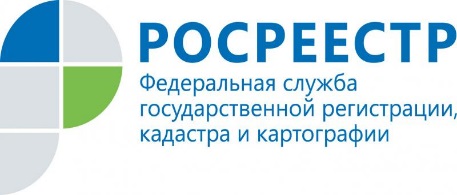 Риск-ориентированный подход повысит эффективность земельного надзораУправление Росреестра по Иркутской области приступило к реализации модели риск-ориентированного подхода контрольно-надзорной деятельности. Нововведение позволит повысить эффективность контрольно-надзорной деятельности при проведении Росрееетром и его территориальными органами государственного земельного надзора, оптимизировать использование материальных, финансовых и кадровых ресурсов органов федерального государственного надзора, снизить административное давление на предприятия и организации малого и среднего бизнеса.Изменения в «Положение о государственном земельном надзоре», утвержденное постановлением Правительства Российской Федерации №1 02.01.2015, внесены постановлением Правительства РФ от 07.08.2017 N 943. Документом установлено, что риск-ориентированный подход применятся при проведении проверок соблюдения требований земельного законодательства в отношении юридических лиц и индивидуальных предпринимателей. Положением о государственном земельном надзоре определены критерии отнесения земельных участков к определённой категории риска: средняя, умеренная и низкая. Периодичность проведения плановых проверок будет зависеть от присвоенной категории риска.К категории среднего риска относятся земельные участки, предназначенные для гаражного и (или) жилищного строительства, а также участки, предназначенные для захоронения и размещения твердых бытовых отходов, размещения кладбищ, и примыкающие к ним земельные участки. Проверки таких земельных участков проводятся не чаще одного раза в 3 года.К категории умеренного риска относятся земельные участки, граничащие с землями и (или) земельными участками, относящимися к категории земель лесного фонда, земель особо охраняемых территорий и объектов, а также земель запаса; участки, относящиеся к категории земель населенных пунктов и граничащие с землями и (или) земельными участками, относящимися к категории земель сельскохозяйственного назначения; участки относящиеся к категории земель промышленности, энергетики, транспорта, связи, земель обороны, безопасности и земель иного специального назначения и граничащие с землями и (или) земельными участками, относящимися к категории земель сельскохозяйственного назначения; а также участки, относящиеся к категории земель сельскохозяйственного назначения и граничащие с землями и (или) земельными участками, отнесенными к категории земель населенных пунктов. Проверки участков, отнесенных к категории умеренного риска, проводятся не чаще чем один раз в 5 лет. При этом срок проведения плановых проверок не должен превышать 17 рабочих дней.К категории низкого риска относятся все иные земельные участки. В отношении земельных участков, отнесенных к данной категории, плановые проверки проводиться не будут. - Безусловно, все эти нововведения позволят значительно снизить административную нагрузку на бизнес, чья коммерческая деятельность в той или иной степени связана с использованием земельных участков. Кроме того, применение такого подхода позволит увеличить процент охвата потенциальных нарушителей, представляющих непосредственную угрозу причинения вреда, и одновременно снизить нагрузку на подконтрольные субъекты, которые не представляют реальной угрозы причинения вреда окружающей среде, неопределенному кругу лиц, а также наиболее эффективно использовать материальные и организационные, кадровые ресурсы надзорных органов, - говорит начальник отдела государственного земельного надзора Управления Росреестра по Иркутской области Антон Кошкарев.Любое заинтересованное юридическое лицо или индивидуальный предприниматель вправе обратиться в Управление с целью получения информации о своем земельном участке на предмет отнесения его к той или иной категории риска. Такие сведения направляются юридическому лицу или индивидуальному предпринимателю в срок, не превышающий 15 дней со дня поступления запроса.По информации Управления Росреестра по Иркутской области